SBI3C – Grade 11 College Biology Unit One - Internal SystemsBig IdeaOrgan systems of the human body have specific structures and functions that work together to maintain homeostasis and prevent disease.Learning Targets #1: Organization and HomeostasisDescribe the organization and general systems of the bodyDefine homeostasis and give examples of systems achieving homeostasis through negative feedback loops.Defend how body systems interact to support homeostasis and prevent disease of the body as a whole.Learning Target #2: The Digestive SystemDescribe the specific structures and functions of key organs to support the overall function of the digestive systemDescribe the role and importance of peristalsis and sphincters throughout the systemDescribe specific enzymes and explain their role in digestionDefend how various illnesses/disorders that disrupt the homeostasis of the digestive system can be prevented.Learning Target #3: Respiratory System Describe the specific structures and functions of key organs to support the overall function of the respiratory system.Describe and illustrate the specific mechanics of breathing as it relates to volume and pressure changes (normal v. extreme environments)Defend how various illnesses/disorders of the respiratory system affect homeostasis of the body and can be prevented.Learning Target #4: Circulatory System Describe the specific structures and functions of key organs to support the overall function of the circulatory system.Describe and illustrate both the systemic and pulmonary circulation pathwaysCompare diastolic and systolic blood pressures and the risks associated with values outside of normalDefend how various illnesses/disorders impact all systems and can be prevented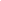 